Заключение о результатах проведения внешней проверки бюджетной отчётности Комитета городского хозяйства администрации Петропавловск-Камчатского городского округа за 2014 год 20 апреля 2015 года                                                                      № 01-13/314-03Настоящее заключение подготовлено аудитором Контрольно-счётной палаты Петропавловск-Камчатского городского округа Кочетковой В.А., инспектором Контрольно-счетной палатой Петропавловск-Камчатского городского округа Алтонченко З.Г. на основании статей 157, 264.4 Бюджетного кодекса Российской Федерации, статьи 9 Федерального закона от 07.02.2011 № 6-ФЗ и статей 10, 29, 32 Решения Городской Думы Петропавловск-Камчатского городского округа от 27.12.2013 № 173-нд.Представленная для внешней проверки годовая бюджетная отчётность за 2014 год составлена Комитетом городского хозяйства администрации Петропавловск-Камчатского городского округа.1.Полнота бюджетной отчетности и ее соответствие требованиям нормативных правовых актовВ соответствии с пунктом 4 Инструкции о порядке составления и представления годовой, квартальной и месячной отчетности об исполнении бюджетов бюджетной системы Российской Федерации, утверждённой приказом Министерства финансов РФ от 28.12.2010 № 191н, бюджетная отчетность КГХ представлена на бумажных носителях в сброшюрованном и пронумерованном виде с оглавлением и сопроводительным письмом.Бюджетная отчетность подписана руководителем КГХ Платоновым Д.А. и главным бухгалтером КГХ Демченко М.В., что соответствует пункту 6 Инструкции № 191н. По своему составу отчетность КГХ соответствует требованиям пункта 11.1. Инструкции № 191н. В соответствии с п.8 Инструкции № 191н формы бюджетной отчетности, которые не имеют числового значения, КГХ не составлялись. В соответствии с пунктом 152 Инструкции № 191н, перечень данных форм бюджетной отчетности указан в пояснительной записке (ф.0503160) к годовому отчету.Анализ данных бюджетной отчётностиПри анализе данных бухгалтерской отчетности установлено следующее:Контрольные соотношения в представленной бюджетной отчетности КГХ соблюдены, то есть отдельные показатели отчетности увязаны как между формами отчетности, так и внутри каждой формы.В ходе рассмотрения форм отчетности установлено, что плановые показатели, указанные в отчетности, соответствуют показателям утвержденного бюджета городского округа с учетом внесенных изменений в ходе его исполнения. Бюджетные ассигнования и лимиты бюджетных обязательств, отраженные в Отчете об исполнении бюджета главного распорядителя, распорядителя, получателя бюджетных средств, главного администратора, администратора источников финансирования дефицита бюджета, главного администратора, администратора доходов бюджета (ф.0503127), соответствуют данным сводной бюджетной росписи городского округа на 2014 год и составляют 2199241,8 тыс. рублей. Представленный Баланс главного распорядителя, распорядителя, получателя бюджетных средств, главного администратора, администратора источников финансирования дефицита бюджета, главного администратора, администратора доходов бюджета (ф.0503130) сформирован в разрезе бюджетной деятельности.При проверке путем сопоставления остатков баланса на конец предшествующего проверяемому периоду и на начало отчетного периода расхождений не выявлено. При сопоставлении данных Отчета о финансовых результатах деятельности (ф.0503121) и Справки по заключению счетов бюджетного учета отчетного финансового года (ф.0503110) расхождений не установлено.Исходя из данных баланса (ф.0503130) установлено, что дебиторская задолженность по состоянию на 01.01.2014 года и 01.01.2015 года составила 9162,7 тыс. рублей и 229748,3 тыс. рублей соответственно, что аналогично показателям дебиторской задолженности по форме 0503169 и распределилась следующим образом: (тыс. руб.)Анализ показателей, отражённых в таблице, показал, что дебиторская задолженность КГХ за 2014 год увеличилась на 220585,6 тыс. рублей (в 25 раз) и по состоянию на 01.01.2015 года составляет 229748,3 тыс. рублей.Указанный рост сложился за счёт увеличения расчётов по выданным авансам на 215760,6 тыс. рублей (в 24 раза).Так, КГХ в рамках заключённого муниципального контракта от 22.12.2014 № 01383000004141359 с ОАО «Камчатскэнерго» на оказание услуг по подключению к системам теплоснабжения в сумме 248000,0 тыс. рублей, было проведено авансирование в размере 204000,0 тыс. рублей или 82,2% от общей суммы контракта.Вместе с тем, следует отметить, что авансирование работ, услуг не всегда приводит к ожидаемому эффекту.Так, текстовая часть пояснительной записки содержит информацию о дебиторской задолженности в сумме 8255,6 тыс. рублей, возникшей в подведомственном учреждении МКУ «УДХ», которое согласно заключённым муниципальным контрактам выплатило аванс ООО «ГУК №1» на ремонт тротуаров, но работы так и не были выполнены. Исполнительные листы о возврате средств переданы в Управление Федеральной службы судебных приставов по Камчатскому краю по г. Петропавловску-Камчатскому. Службой судебных приставов произведёно взыскание части долга в сумме 596,8 тыс. рублей. Поскольку авансирование ООО «ГУК №1» производилось из средств краевого бюджета (99%) и средств городского округа (1%), то КГХ денежные средства, полученные от службы судебных приставов, перераспределил в той же пропорции, то есть вернул в краевой бюджет 590,8 тыс. рублей (99%).Таким образом, мероприятия по взысканию задолженности, образовавшейся в результате выплаченного аванса более 8000,0 тыс. рублей, привели к возврату в бюджет городского округа лишь 6,0 тыс. рублей.Между тем, 05.12.2013 года началась процедура банкротства и ООО «ГУК № 1» решением Арбитражного суда от 15.01.2015 № А24-4619/2013 ООО «ГУК № 1» признано несостоятельным (банкротом). Анализ сложившейся ситуации, хотя решение Арбитражного суда о признании ООО «ГУК №1» банкротом вынесено 15.01.2015 года, а Определением Арбитражного суда Камчатского края от 17.04.2014 № А24-4619/2013 МКУ «УДХ» включено в реестр требований кредиторов должника (ООО «ГУК №1), позволяет сделать вывод, что указанная дебиторская задолженность в сумме 8255,6 тыс. рублей, относится к категории «нереальная к взысканию, просроченная задолженность». Таким образом, Контрольно-счётная палата полагает, что необходимо провести корректировку формы 0503169 в разделе 1 графы 5 и в разделе 2 в части отражения дебиторской задолженности в сумме 8255,6 тыс. рублей. Исходя из данных баланса (ф.0503130) установлено, что кредиторская задолженность по состоянию на 01.01.2014 года и 01.01.2015 года соответственно составила 17473,9 тыс. рублей и 6560,4 тыс. рублей, что соответствует показателям кредиторской задолженности по ф.0503169 и распределилась следующим образом:		(тыс. руб.)Анализ показателей, отражённых в таблице показал, что общая сумма кредиторской задолженности КГХ в целом уменьшилась на 10913,5 тыс. рублей или на 62,5%, что свидетельствует о положительной тенденции в отношении расчётов учреждения по своим обязательствам.Указанное изменение в основном сложилось за счёт уменьшения задолженности по расчётам по принятым обязательствам на 10640,8 тыс. рублей (58%). Вместе с тем, по форме 0503169 установлено не отражение в разделе 1 графы 3 суммы задолженности в части просроченной кредиторской задолженности в сумме 942,7 тыс. рублей по состоянию на 01.01.2014 года, которая согласно отчётности за 2013 год (ф.0503169) сложилась по МУП «Горизонт» в сумме 912,5 тыс. рублей и МУП «Горсеть» в сумме 30,2 тыс. рублей, на конец 2013 года.Согласно текстовой части пояснительной записки просроченная кредиторская задолженность в сумме 942,7 тыс. рублей, списана в 2014 году как просроченная с истекшим сроком исковой давности на забалансовый счёт.Следует отметить, что в отношении МУП «Горизонт» вынесено Определение о завершении конкурсного производства от 28.05.2014 № А24-5150/2009, предприятие ликвидировано вследствие банкротства и соответствующая запись внесена в ЕГРЮЛ - 17.06.2014 года. В связи с чем, данная задолженность не полежит отражению на забалансовом счёте 20.Вместе с тем, по счёту 20 «Задолженность не востребованная кредиторами» в «Справке о наличии имущества и обязательств на забалансовых счетах» к форме 0503130, а также в разделе 1 графы 5 и разделе 2 формы 0503169 по состоянию на 01.01.2015 года, информация о наличии оставшейся просроченной кредиторской задолженности с истекшим сроком исковой давности в отношении МУП «Горсеть» в сумме 30,2 тыс. рублей не значится, что свидетельствует о недостоверности форм отчётности в части отражения просроченной кредиторской задолженности.Анализ бюджетных показателей и эффективности, результативности использования бюджетных средств3.1.ДоходыВ ходе анализа исполнения доходной части бюджета за 2014 года установлено, что бюджет по доходам КГХ исполнен на 93,2% (ф.0503127).Объём утверждённых бюджетных назначений по доходам на 2014 год составил 1060769,8 тыс. рублей. Поступило доходов на сумму 988467,8 тыс. рублей (93,2%), что на 72302,0 тыс. рублей меньше запланированного объёма.Указанное отклонение согласно Сведениям об исполнении бюджета (ф. 0503164) имеет следующие причины и сложилось за счёт: уменьшения на 76276,0 тыс. рублей, в том числе:  - по субсидиям на реализацию Государственной программы Камчатского края «Энергоэффективность, развитие энергетики и коммунального хозяйства, обеспечение жителей населённых пунктов Камчатского края коммунальными услугами и услугами по благоустройству территорий» - на 73928,7 тыс. рублей или 14,2% от планового показателя 521421,1 тыс. рублей по причине неисполнения в полном объеме запланированных мероприятий и экономии при заключении муниципальных контрактов;- по субсидиям на реализацию Государственной программы Камчатского края «Развитие транспортной системы в Камчатском крае на 2014-2025 годы» - на 1213,1 тыс. рублей или 6,2% от планового показателя 19500,0 тыс. рублей по причине сложившейся экономии в связи с продолжительным сроком проведения торгов;- по субвенциям на выполнение государственных полномочий Камчатского края по предоставлению мер социальной поддержки отдельным категориям граждан, проживающим в Камчатском крае, по проезду в автомобильном транспорте общего пользования городского сообщения – на 1134,2 тыс. рублей или 0,6% от планового показателя 175376,4 тыс. рублей по причине снижения фактических расходов на реализацию льготных проездных билетов МАУ «Управление пассажирского транспорта». увеличения на 3974,0 тыс. рублей, в том числе:- по прочим поступлениям от денежных взысканий (штрафов) и иных сумм в возмещение ущерба, зачисляемым в бюджеты городских округов – на 3466,1 тыс. рублей или 21,7% от планового показателя 15955,4 тыс. рублей по причине поступления в конце 2014 года штрафов и неустоек от подрядных организаций за несоблюдение условий контрактов, выставленных МКУ «Управление дорожного хозяйства» и МКУ «Управление благоустройства»;- по прочим доходам от оказания платных услуг (работ) получателями средств бюджетов городских округов - 333,1 тыс. рублей или 13,5% от планового показателя 2474,9 тыс. рублей по причине поступления в конце 2014 года сумм задолженности и авансов по договорам на установку и эксплуатацию рекламных конструкций, заключенных МКУ «Управление дорожного хозяйства»;- по прочим доходам от компенсации затрат бюджетов городских округов - на 169,6 тыс. рублей или 1,2% от планового показателя 13942,4 тыс. рублей;- по поступившим суммам в возмещение вреда, причиняемого автомобильным дорогам местного значения транспортными средствами, осуществляющими перевозки тяжеловесных и (или) крупногабаритных грузов, зачисляемые в бюджеты городских округов – на сумму 5,2 тыс. рублей или 2,5% от планового показателя 209,5 тыс. рублей в связи с поступлением в конце 2014 года сумм возмещения вреда, причиняемого автомобильным дорогам местного значения.Сравнительный анализ изменений поступающих в бюджет доходов от КГХ в динамике за два последних года показал следующее (ф. 0503127):(тыс. руб.)Объём доходов в 2014 году по сравнению с 2013 годом уменьшился на 158250,8 тыс. рублей или 13,8% с 11456718,6 тыс. рублей до 988467,8 тыс. рублей.Наибольшее уменьшение доходов, связано прежде всего, с уменьшением в 2014 году поступлений средств из бюджетов различных уровней в виде субсидий, субвенций и иных межбюджетных трансфертов, а также доходов от оказания платных услуг.Между тем, неисполнение доходной части бюджета КГХ за 2014 год в части реализации программных мероприятий могло составить 362250,8 тыс. рублей или 34,1% от планового показателя. Итоговый показатель в сумме 158250,8 тыс. рублей сложился, в том числе, за счёт включения непрограммного мероприятия «реализация условий муниципального контракта от 22.12.2014 № 01383000004141359 с ОАО «Камчатскэнерго» по оказанию услуг на подключение к системам теплоснабжения» на сумму 248000,0 тыс. рублей, из которых 204000,0 тыс. рублей (82,2%) поступили от Министерства жилищно-коммунального хозяйства и энергетики Камчатского краяи оплачены авансом в адрес ОАО «Камчатскэнерго» в конце 2014 года. Данное обстоятельство нашло свое отражение также и в расходной части бюджета КГХ за 2014 год по прочим работ и услуг по КОСГУ 226.Уменьшение доходов от оказания платных услуг на 40782,2 тыс. рублей (70,7%) связано со снижением суммы кредиторской задолженности, перечисленной по реестру кредиторов МАУ «УЖКХ», находящимся в стадии ликвидации. В 2014 году МАУ «УЖКХ» перечислило 13034,9 тыс. рублей или 77,0% от общей суммы поступлений от оказания платных услуг, а в 2013 году от МАУ «УЖКХ» поступило 55662,9 тыс. рублей, что на 42628,0 тыс. рублей больше, чем в 2014 году. Кроме того, поступления от платных услуг (код КОСГУ 130) сложились за счет:- доходов по договорам на размещение волоконно-оптического кабеля на опорах освещения, заключенных МКУ «УДХ» – на сумму 1799,0 тыс. рублей или 10,6% от общей суммы поступлений по КОСГУ 130;- доходов по договорам на установку и эксплуатацию рекламных конструкций, заключенных МКУ «УДХ» – на сумму 973,3 тыс. рублей или 5,8% от общей суммы поступлений по КОСГУ 130;- доходов за вывоз гаражей – на сумму 545,5 тыс. рублей или 3,2% от общей суммы поступлений по КОСГУ 130;- погашения задолженности ООО «Городская управляющая компания №1» по исполнительным листам – на сумму 402,2 тыс. рублей или 2,4% от общей суммы поступлений по КОСГУ 130.Контрольные соотношения между формами бюджетной отчетности КГХ соблюдены, однако по счетам 020500000 «Расчеты по доходам» при сравнении начислений (по Отчету о финансовых результатах (ф.0503121)) и поступлений (по Отчету об исполнении бюджета (ф.0503127) суммы отклонений по отдельным КОСГУ не увязываются с суммой дебиторской задолженности, сформировавшейся в 2014 году согласно Сведениям по дебиторской и кредиторской задолженности (ф.0503169), при этом текстовая часть Пояснительной записки (ф.0503160) не раскрывает основные особенности формирования данных показателей в течение 2014 года. Так, например, по КОСГУ 130 дебиторская задолженность на начало 2014 года отсутствовала. В 2014 году начислено доходов на сумму 17251,3 тыс. рублей, поступило доходов на сумму 16920,0 тыс. рублей. Расчетный показатель дебиторской задолженности составляет 331,3 тыс. рублей. При этом по данным Сведений по дебиторской и кредиторской задолженности (ф.0503169) дебиторская задолженность составила 504,5 тыс. рублей. Аналогично – по КОСГУ 140, 170, 180.3.2.РасходыВыделенные КГХ бюджетные ассигнования исполнены в сумме 2092164,3 тыс. рублей, то есть на 95,1 % от утверждённых расходов 2199241,8 тыс. рублей. Неисполнение составило 107077,5 тыс. рублей (4,9%), в том числе:- по подразделу 0104 «Функционирование Правительства Российской Федерации, высших исполнительных органов государственной власти субъектов Российской Федерации, местных администраций» в сумме 192,1 тыс. рублей, которые сложились исходя из фактических расходов на содержание муниципальных служащих КГХ;- по подразделу 0113 «Другие общегосударственные вопросы» в сумме                258,3 тыс. рублей, которые сложились за счёт фактических расходов на содержание работников, не отнесённых к муниципальным служащим КГХ и уменьшением объёма реализации льготных проездных билетов МАУ «УПТ» беженцам из Украины;- по подразделу 0407 «Лесное хозяйство» в сумме 275,6 тыс. рублей, которые сложились за счёт неполного выполнения подрядными организациями условий муниципальных контрактов;- по подразделу 0408 «Транспорт» в сумме 2415,7 тыс. рублей, которые сложились в основном за счёт не освоения субсидий в части: компенсации льготной стоимости проездных билетов; компенсации единичных маршрутов (сход транспортных средств с маршрутов из-за технической неисправности, недостаток количества водительского состава); содержания здания Автостанции на 10 км. Кроме того, не освоены ассигнования по внедрению системы «ГЛОНАСС» (МАУ «УПТ») на сумму 595,0 тыс. рублей, так как не были заключены договоры с подрядной организацией из-за утверждения ассигнований в декабре 2014 года.- по подразделу 0409 «Дорожное хозяйство (дорожные фонды)» в сумме 54291,3 тыс. рублей, которые сложились за счёт неполного и (или) несвоевременного выполнения подрядными организациями условий муниципальных контрактов, приведших к уменьшению цен контрактов; установление обстоятельств, исключающих проведение работ (МУП «Петропавловский водоканал» - прокладка инженерных сетей) уже после подписания муниципальных контрактов (контракты расторгнуты в полном объёме);- по подразделу 0502 «Коммунальное хозяйство» в сумме 3527,7 тыс. рублей. По данному подразделу, сумма неисполнения программных мероприятий на конец отчетного периода была на порядок выше, в этой связи с тем, что статус средств краевого бюджета был изменен с субсидии на дотацию, которые в сумме 204000,0 тыс. рублей были направлены на реализацию непрограммного мероприятия.- по подразделу 0503 «Благоустройство» в сумме 45606,2 тыс. рублей, которые сложились за счёт принятия работ по фактическому выполнению, предоставлением подрядными организациями отчётных документов в конце 2014 года (оплата будет производиться в 2015 году), не освоением субсидий МУП «Лотос-М» по организации и содержанию мест захоронения;- по подразделу 0505 «Другие вопросы в области жилищно-коммунального хозяйства» в сумме 510,6 тыс. рублей, которые сложились за счёт принятия работ по фактическому выполнению.Текущие расходы КГХ за 2014 год, согласно данным Отчета о финансовых результатах (ф.0503121) составили 1856997,8 тыс. рублей.Сравнительный анализ в динамике за два года показал следующее: (тыс. руб.)Анализ показателей, отражённых в таблице показывает снижение текущих расходов КГХ в 2014 году по сравнению с 2013 годом на 503534,0 тыс. рублей (21,3%). Данное изменение обусловлено:- уменьшением расходов на 528713,5 тыс. рублей на оплату работ, услуг, безвозмездных перечислений организациям и расходов по операциям с активами;- увеличением расходов на 25179,5 тыс. рублей на оплату труда и начислениям на выплаты по оплате труда, социальное обеспечение и прочие расходы.Рост начисления по заработной плате и, как следствие, начисления на выплаты по оплате труда обусловлен повышением с 01.04.2014 года оплаты труда по подведомственным муниципальным учреждениям и увеличением штатной численности КГХ на 4 человека.Рост прочих расходов обусловлен внесением изменений в п.1 ст. 6 Закон Камчатского края от 22.11.2007 № 688 «О налоге на имущество организаций в Камчатском крае», установившем обязанность начисления налога на имущество, входящего в муниципальную казну и принадлежащего на праве оперативного управления органам местного самоуправления муниципальных образований в Камчатском крае, а также увеличением кадастровой стоимости земельных участков, на основании которой рассчитывался налог на землю.Анализ основных показателей деятельности КГХ за 2014 год показал, что превышение кассовых расходов (2092164,3 тыс. рублей) над текущими расходами (1856997,8 тыс. рублей) составляет 235166,5 тыс. рублей (11,2%), что обусловлено наличием дебиторской и кредиторской задолженностей на начало и на конец 2014 года, как уже отмечалось выше. Отклонения между фактическими и кассовыми расходами обусловлены изменениями на конец года по сравнению с его началом следующих показателей:- дебиторской задолженности;- кредиторской задолженности;- остатков по основным средствам и материальным запасам;- оплатой работ, услуг.Более подробный анализ фактических и кассовых расходов в разрезе разделов, подразделов представлен в таблице ниже.(тыс. рублей)По результатам рассмотрения представленной отчётности установлено, что основной причиной столь значительного превышения кассовых расходов над текущими, являются дотации на поддержку мер по обеспечению сбалансированности бюджетов в сумме 204000,0 тыс. рублей на технологическое присоединение объектов жилого фонда и объектов муниципальных учреждений городского округа, присоединённых от котельных № 32, 7 к тепловым сетям ОАО «Камчатскэнерго».Оценка имущественного положения, проведенная на основании сведений, отраженных в форме 0503168 «Сведения о движении нефинансовых активов», показала следующее.   (тыс. руб.)Согласно показателям, отраженным в данной таблице, следует, что балансовая стоимость основных средств КГХ увеличилась на 196550,4 тыс. рублей или на 17%, в том числе за счет:поступления в 2014 году на сумму 237663,0 тыс. рублей следующих основных средств:- жилых помещений на сумму 190,8 тыс. рублей, в связи с получением КГХ и МКУ «Управление благоустройства г. Петропавловска-Камчатского» квартир в оперативное управление с последующим их перераспределением работникам;- нежилых помещений на сумму 4766,7 тыс. рублей, в связи с получением помещения склада в оперативное управление МКУ «УБ» от МУП «Спецдорремстрой», а также реконструкцией туалетов по ул. Ленинская; - сооружений на сумму 185622,8 тыс. рублей, в связи с получением линий наружного освещения, лестничных переходов, детских площадок муниципальными учреждениями: МКУ «УБ», МКУ «Управление дорожного хозяйства г. Петропавловска-Камчатского», «Управление капитального строительства и ремонта г. Петропавловска-Камчатского» (происходит приёмка-передача сооружений между муниципальными учреждениями, поэтому отражается как по поступлению, так и по выбытию);- машин и оборудования на сумму 2061,9 тыс. рублей;- производственного и хозяйственного инвентаря на сумму 40866,0 тыс. рублей;- прочих основных средств на сумму 4154,8 тыс. рублей. выбытия основных средств на сумму 41112,6 тыс. рублей, в том числе:- нежилых помещений на сумму 362,5 тыс. рублей;- сооружений на сумму 37775,4 тыс. рублей, в связи с передачей линий наружного освещения, лестничных переходов, детских площадок муниципальными учреждениями МКУ «УБ», МКУ «УДХ», МКУ «УКСиР»;- машин и оборудования на сумму 1176,6 тыс. рублей;- производственного и хозяйственного инвентаря на сумму 1719,0 тыс. рублей;- прочих основных средств на сумму 79,1 тыс. рублей.Заключение:Бюджетная отчетность Комитета городского хозяйства администрации Петропавловск-Камчатского городского округа за период с 01.01.2014 года по 01.01.2015 года в целом составлена в соответствии с требованиями Инструкции № 191н, а также с учетом рекомендаций и требований финансового органа. Вместе с тем, установлены формы отчётности, которые подлежат корректировке: «Справка о наличии имущества и обязательств на забалансовых счетах» к форме 0503130 в части не отражения информации о размере просроченной кредиторской задолженности с истекшим сроком исковой давности в сумме 30,2 тыс. рублей в отношении МУП «Горсеть» по счёту 20 «Задолженность невостребованная кредиторами». форма 0503169 «Сведения о дебиторской и кредиторской задолженности» в части не отражения информации в разделе 1 графы 3, 5 и в разделе 2 по просроченной задолженности (как нереальной к взысканию). форма 0503169 «Сведения о дебиторской и кредиторской задолженности» в части не отражения информации в разделе 1 графы 5 и в разделе 2 по просроченной задолженности (как нереальной к взысканию) по ООО «ГУК №1» в сумме 8255,6 тыс. рублей.Кроме того, Комитету городского хозяйства администрации Петропавловск-Камчатского городского округа необходимо обратить внимание на заполнение текстовой части Пояснительной записки (ф.0503160) в части отражения операций по доходам во исполнение п.152 Инструкции №191н, согласно которому текстовая часть Пояснительной записки должна содержать иную информацию, оказавшую существенное влияние и характеризующую показатели бухгалтерской отчетности субъекта бюджетной отчетности за отчетный период, не нашедшую отражения в таблицах и приложениях, включаемых в раздел.АудиторКонтрольно-счётной палаты Петропавловск-Камчатского городского округа                                                                       В.А. КочетковаИнспектор Контрольно-счётной палаты Петропавловск-Камчатского городского округа                                                                       З.Г. Алтонченко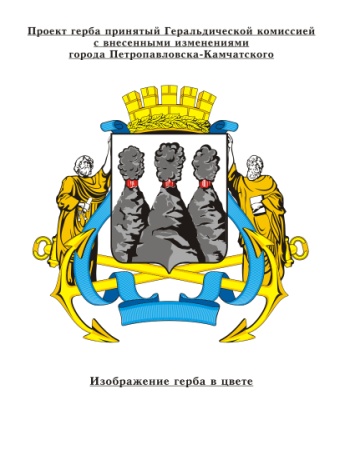 КОНТРОЛЬНО-СЧЁТНАЯ ПАЛАТАПетропавловск-Камчатского городского округаСоветская ул., д.22, Петропавловск-Камчатский, 683000 тел. (4152) 23-52-51№ п/пПоказательДт з-ть на 01.01.2014  Дт з-ть на 01.01.2015  Отклонение (гр.4-гр.3)%(гр.5:гр.3)х100%1234561Расчёты по доходам-793,24106,04899,22Расчёты по выданным авансам на оплату услуг связи, содержание имущества, приобретение материальных запасов9320,7225081,3215760,6увеличение в 24 раза3Расчёты с подотчётными лицами по оплате услуг связи, транспортных услуг, содержанию имущества, приобретению материальных запасов64,62,8-61,8-95,74Расчёты по ущербу имуществу570,6558,2-12,4-2,2Итого:9162,7229748,3220585,6в 25 раз№ п/пПоказательКт з-ть на 01.01.2014  Кт з-ть на 01.01.2015  Отклонение (гр.4-гр.3)%(гр.5:гр.3)х100%1234561Расчёты по принятым обязательствам:  заработная плата, услуги связи, транспортные услуги, коммунальные услуги, арендная плата за пользование имуществом, услуги по содержанию имущества, расчёты по муниципальным организациям, приобретение основных средств и материальных запасов18317,87677,0-10640,8-58,02Расчёты по платежам в бюджет: НДФЛ, соц.страхование, соц.страхование от несчастного случая, ФФОМС, ТФОМС, пенсионное страхование, налог на имущество организаций-843,9-1116,6-272,7уменьшение переплаты на 32,3%Итого:17473,96560,4-10913,5-62,5Наименование показателяКод по КОСГУСумма поступлений за 2013 годСумма поступлений за 2014 годОтклонения                 (гр.4-гр.3)%                (гр.5:гр.4)х100%123456Доходы от оказания платных услуг13057702,216920,0-40782,2-70,7Суммы принудительного изъятия14011441,119802,7+8361,6+73,1Поступления от других бюджетов бюджетной системы Российской Федерации1511077507,4951745,1-125762,3-11,7Прочие доходы18067,9-67,9-100,0Итого1146718,6988467,8-158250,8-13,8Наименование показателя Код статьи расходовТекущие расходы (в тыс. руб.)Текущие расходы (в тыс. руб.)ОтклоненияОтклоненияНаименование показателя Код статьи расходов2013 год2014 годгр.4-гр.3гр.4-гр.3Наименование показателя Код статьи расходов2013 год2014 годв тыс. руб.в %, раз123456Оплата труда и начисления на выплаты по оплате труда21089394,9100953,3+11558,4+13,0%Оплата работ, услуг2201516742,61223229,6-293513,0 -19,4%Безвозмездные перечисления организациям240518308,7440510,7-77798,0-15,0%Социальное обеспечение260176,8366,0+189,22,1 разаРасходы по операциям с активами270228774,571372,0-157402,5-68,8%Прочие расходы2907134,320566,2+13431,9в 2 разаИтогоИтого2360531,81856997,8-503534,0-21,3%КОСГУНаименование показателяУтверждено ЛБОСогласно ф. 0503121Согласно ф. 0503127Отклонения (гр.5-4)123456210Оплата труда и начисления на выплаты по оплате труда101273,5100953,4101034,981,5211Заработная плата 77381,677373,377381,48,1212Прочие выплаты2744,62835,82668,2-167,6213Начисления на выплаты по оплате труда21147,320744,320985,3241,0220Оплата работ, услуг1524915,51223229,61447489,9224260,3221Услуги связи1408,81276,51346,069,5222Транспортные услуги1231,21141,61130,3-11,3223Коммунальные услуги935,8806,0827,721,7224Прочая закупка товаров, работ и услуг для обеспечения государственных (муниципальных) нужд695,1704,8688,8-16,0225Работы, услуги по содержанию имущества1203135,81132550,41136932,44382,0226Прочие работы, услуги317508,886750,3306564,7219814,4240Безвозмездные перечисления организациям445340,1440510,7438555,4-1955,3241Безвозмездные перечисления государственным и муниципальным организациям445340,1440510,7438555,4-1955,3260Социальное обеспечение365,9365,9365,9262Пособия по социальному обеспечению населения365,9365,9365,9270Расходы по операциям с активами71372,0-71372271Расходы на амортизацию основных средств и нематериальных активов66811,0-66811,0272Расходование материальных запасов4561,0-4561,0290Прочие расходы20616,020566,220594,127,9310Увеличение стоимости основных средств102661,180296,580296,5340Увеличение стоимости материальных запасов4069,73827,63827,6Итого:Итого:2199241,81856997,82092164,3235166,5ПоказательПо состоянию на 01.01.2014По состоянию на 01.01.2014По состоянию на 01.01.2014По состоянию на 01.01.2014По состоянию на 01.01.2015По состоянию на 01.01.2015По состоянию на 01.01.2015По состоянию на 01.01.2015ПоказательБалансовая стоимость ОСАмортизацияАмортизацияОстаточная стоимость (гр.2-гр.3)Балансовая стоимость ОСАмортизацияАмортизацияОстаточная стоимость (гр.6– гр.7)ПоказательБалансовая стоимость ОСв тыс. рублейв %Остаточная стоимость (гр.2-гр.3)Балансовая стоимость ОСв тыс. рублей.в %Остаточная стоимость (гр.6– гр.7)123456789Жилые помещения190,860,731,8130,1Нежилые помещения1391,1729,1 52,4 662,0 5795,3397,86,95397,5Сооружения1108468,798990,28,91009478,51256316,1145873,211,61110442,9Машины и оборудование12449,0 8648,2 69,5 3800,813334,210210,476,63123,8Транспортные средства3257,71145,54,52112,23257,71710,152,51547,6Производственный и хозяйственный инвентарь43986,6 16636,637,827350,0 83133,637684,045,345449,6Прочие основные средства4868,71101,622,63767,18944,51267,214,27677,3Основные средства, всего1174421,8 127251,2 10,9 1047170,6 1370972,2197203,414,41173768,8Вложения в основные средства 2281,52281,58422,88422,8Непроизведён-ные активы  364310,7364310,7Материальные запасы4604,24604,23012,73012,7Нефинансовые активы, всего:1178307,5127251,21054056,31746718,4197203,41549515,0